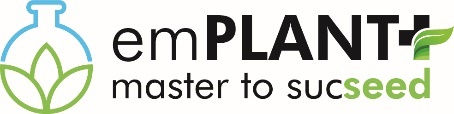 Erasmus Mundus Master Program in Plant BreedingemPLANT+DECLARATION ON HONOUR
I, the undersigned, __________________________, hereby certify and declare on my honour that:[lastname, firstname]All information and documents provided in the emPLANT+ Application form are complete, true and accurate.I hold an undergraduate/bachelor degree or equivalent in the requested field of study, or I will hold it at the time of enrolment.I have not benefited in the past from an Erasmus Mundus Joint Master Degree (EMJMD) scholarship or an Erasmus Mundus Master Course/Joint Doctorate scholarship.By signing this declaration, I acknowledge that:
In case of fraud or false declarations in the application form and submitted documents, I will be automatically excluded from the selection process;In case I am selected and afterwards identified as not eligible because of fraud or false declaration, I will have to reimburse the costs spent by the Coordinating Institution related with my participation in this Programme.In case I am selected with an Erasmus Mundus scholarship, I commit not to benefit from another EU funded scholarship scheme to follow the same EMJMD course for the entire period of the course.Date:Signature:
